Western Australia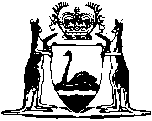 Municipal Corporations Act 1906		This Act was repealed by the Local Government Act 1960 s. 4(1) (No. 84 of 1960) as at 1 Jul 1961.		There are no Word versions of this Act, only PDFs in the Reprinted Acts database are available.